Undervisningsbeskrivelse 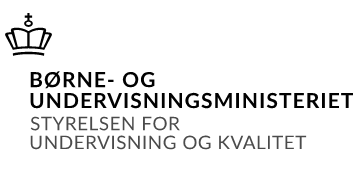 Oversigt over gennemførte undervisningsforløb i fagetBeskrivelse af det enkelte undervisningsforløb TerminMaj-juni 2022-2023InstitutionDet Blå Gymnasium VardeUddannelseHHXFag og niveauTysk CLærer(e)Jacob BoddumHoldHhx1c22Forløb 1Ich und mein LebenForløb 2Unternehmen und UnternehmenskulturForløb 3Deutsche GeschichteForløb 4TourismusForløb 1Ich und mein Leben Forløbets indhold og fokusBeskrivelse af bolig- og familieforhold.Typer af jobs og karrieremulighederLidt om juletraditioner i TysklandFaglige målMundtlig udtryksfærdighedLæse- og oversættelsesstrategierKernestofet bredt udvalg af tysksprogede fiktive og ikke-fiktive multimodale teksttyper og -genrer, som kan give eleverne en kunstnerisk oplevelse og en varieret og nuanceret indsigt i kulturelle, historiske, samfundsmæssige og erhvervsmæssige forhold i tysksprogede lande med hovedvægten på Tyskland – kulturelle og samfundsmæssige forhold med fokus på ligheder og forskelle mellem tyske og andre kultur- og samfundsforhold – grundlæggende normer og regler for skriftlig og mundtlig sprogbrug og kommunikation på tysk, herunder for anvendelse af ordforråd i forskellige kulturelle, samfundsmæssige og erhvervsmæssige sammenhænge – grundlæggende regler for tysk udtale og intonationAnvendt materiale.Brainstorm over ordet Deutsch - lave planchePræsentere sig selv og andreLave stamtræ - præsentereTekster og opgaver om pigen Sabine fra bogen Echo aus BerlinDie moderne Familie - https://dd.systime.dk/?id=120#c1062 - familieforholdSo Leben wir - https://dd.systime.dk/?id=195#c1227 -familieforholdVor dem Sprung in die Arbeitswelt - tekst om unge, der fortæller om fremtidens job og uddannelseOversigt over Top- und Flop-Jobs - lønPræsentere jobs, de gerne vil have og dem, de ikke vil haveTegne og beskrive egen boligFortælle om forskellige måder at bo på: lejlighed, rækkehus etc.Kryds og tværsOmvendt ønskeseddel - hvad de ikke ønsker sig til julTekst om tyske juletraditioner - https://www.nuernberger-sprachschule.de/blog/2020/12/09/6-weihnachtstraditionen-in-deutschland/ArbejdsformerGruppearbejdeIndividuelt arbejde Pararbejde KlasseundervisningForløb 2Unternehmen und Unternehmenskultur Forløbets indhold og fokusTysk virksomhedskultur. Tiltaleformer. Opstilling og indhold af forretningsmailsVirksomhedspræsentation af ”Fritz Kola”Faglige målMundtlig udtryksfærdighedLæse- og oversættelsesstrategierKernestofTekst- og casemateriale om tyske virksomheder – virksomhedens eksterne kommunikation med særlig vægt på grundlæggende erhvervsrelateret terminologi og fraseologiAnvendt materiale.Gruppearbejde og fremlæggelser om tyske delstater, Østrig. Schweiz og Liechtenstein med særligt fokus på, hvilken industri og hvilke firmaer, der er i de enkelte områder.Tekst og opgaver om det tyske firma ”fritz-kola”Tekst om at sige ”du” & ”Sie” til hinanden på arbejdspladsen: https://karrierebibel.de/duzen-siezen/ibogen ”Tysk virksomhedskommunikation”:teori om kulturforskelle og fordomme (https://tyskvirksomhed.systime.dk/?id=p122)teori om opstilling og indhold af breve og mails (https://tyskvirksomhed.systime.dk/?id=p124) og https://tyskvirksomhed.systime.dk/?id=p126teori om formelt og uformelt sprog i interne mails (https://tyskvirksomhed.systime.dk/?id=148)Video om at præsentere sig selv over telefonen: https://www.youtube.com/watch?v=3e66_1DeDkUDialogopgave: forretningssamtaleArbejdsformerGruppearbejdeIndividuelt arbejde Pararbejde KlasseundervisningForløb 3Deutsche Geschichte Forløbets indhold og fokusTysk efterkrigshistorie med særligt fokus på opdelingen af Tyskland samt forskelle i øst og vest både før og efter murens fald.Faglige målMundtlig udtryksfærdighedLæse- og oversættelsesstrategierKernestofHovedtræk i den kulturelle, politiske og samfundsmæssige udvikling i Tyskland efter 1945Anvendt materiale.Film: Flugten fra Østtyskland” -  https://fjernleje.filmstriben.dk/film/9000005273/flugten-fra-osttysklandTekster:„Leben in der DDR“ https://www.zdf.de/kinder/logo/leben-in-der-ddr-102.html„Spektakuläre Fluchten aus der DDR“ https://www.dw.com/de/spektakul%C3%A4re-fluchtversuche-aus-der-ddr/g-46205425„War damals in der DDR wirklich alles schlechter“ https://www.welt.de/wirtschaft/kinderleicht/mauerfall/article4936521/War-damals-in-der-DDR-wirklich-alles-schlechter.html„Das geteilte Land“ https://www.zeit.de/feature/mauerfall-das-geteilte-land?utm_referrer=https%3A%2F%2Fwww.google.com%2FYoutube:„Die simpleshow erklärt den Fall der berliner Mauer“https://www.youtube.com/watch?v=x83OEzipiQoInfo om muren: https://www.youtube.com/watch?v=jlbAUFvh04kPlanlægge, tegne og forklare om egne flugtplanerArbejdsformerGruppearbejdeIndividuelt arbejde Pararbejde KlasseundervisningForløb 4Tourismus Forløbets indhold og fokusFaglige målMundtlig udtryksfærdighedLæse- og oversættelsesstrategierKernestofet bredt udvalg af tysksprogede fiktive og ikke-fiktive multimodale teksttyper og -genrer, som kan give eleverne en kunstnerisk oplevelse og en varieret og nuanceret indsigt i kulturelle, historiske, samfundsmæssige og erhvervsmæssige forhold i tysksprogede lande med hovedvægten på Tyskland – kulturelle og samfundsmæssige forhold med fokus på ligheder og forskelle mellem tyske og andre kultur- og samfundsforhold – grundlæggende normer og regler for skriftlig og mundtlig sprogbrug og kommunikation på tysk, herunder for anvendelse af ordforråd i forskellige kulturelle, samfundsmæssige og erhvervsmæssige sammenhænge – grundlæggende regler for tysk udtale og intonationAnvendt materiale.Statistikker og tekster om overnatninger mv. i Danmark:https://de.statista.com/themen/2818/urlaubsland-daenemark/#topicOverviewhttps://de.statista.com/statistik/daten/studie/786708/umfrage/anzahl-der-besucher-von-touristenattraktionen-in-daenemark/https://de.statista.com/statistik/daten/studie/786724/umfrage/uebernachtungen-in-den-beherbergungsbetrieben-in-daenemark-nach-herkunft/Tekst og opgave om restaurantbesøgTekster:https://meermond.de/daenemark-als-urlaubsland/https://www.visitdenmark.de/daenemark/regionen/urlaub-daenische-nordseeMiniprojekt:Tiltrække flere tyske turister til DanmarkDialogopgave:hotelreservationArbejdsformerGruppearbejdeIndividuelt arbejde Pararbejde Klasseundervisning